Federale Overheidsdienst Binnenlandse Zaken	Algemene Directie Instellingen en Bevolking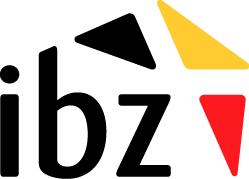 Rijksregister – eIDFormulier voor aanvraag tot terugbetaling van kosten ten gevolge van een defect aan een kaart.Persoonlijke gegevens van de burger van wie de kaart defect is:Naam 		………………………………..Voornaam 		………………………………..Adres 		………………………………..Postcode en gemeente *		………………………………..Rijksregisternummer *		………………………………..Bankrekeningnummer*		………………………………..Naam & voornaam ouders (in geval van een Kids-ID):	………………………………..Ticketnummer (indien gekend)		………………………………..Kosten veroorzaakt door een defect aan de kaart **:Aantal bijlagen:  …………..	Datum: 	…………..			Handtekening van de burger: 	…………..* =  verplichte gegevens; document moet ingevuld worden in hoofdletters**= gelieve de originele bewijsstukken van de kosten bij te voegen (kopieën moeten zorgvuldig door uzelf bewaard worden)  BeschrijvingBedrag………………………………..………………………………..………………………………..………………………………..………………………………..………………………………..………………………………..………………………………..TOTAAL………………………………..